МИНИСТЕРСТВО ФИНАНСОВ РОССИЙСКОЙ ФЕДЕРАЦИИИНФОРМАЦИЯПОДОБРАТЬ ОПТИМАЛЬНЫЙ НАЛОГОВЫЙ РЕЖИМПОМОЖЕТ СПЕЦИАЛЬНЫЙ КАЛЬКУЛЯТОРНа сайте ФНС России запущен налоговый калькулятор "Выбор подходящего режима налогообложения" (https://www.nalog.ru/rn77/service/mp/).Он поможет в интерактивном режиме подобрать оптимальную систему налогообложения.Как работает налоговый калькулятор:1. Пользователь выбирает категорию, к которой относится:- индивидуальный предприниматель;- компания;- физлицо, не зарегистрированное в качестве ИП.2. Указывает размер дохода и количество наемных работников.3. В зависимости от этих параметров система предложит наиболее подходящий налоговый режим:- упрощенка;- патент;- налог на профессиональный доход;- общий режим.По каждому режиму можно прочитать справку и узнать порядок перехода.Ранее Министр финансов Антон Силуанов поставил задачу перед ФНС России создать условия для комфортного и неощутимого перехода налогоплательщиков на другие налоговые режимы с ЕНВД, срок действия которого истекает в 2021 году.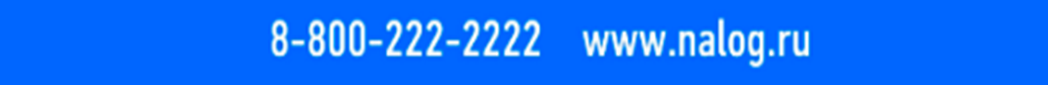 